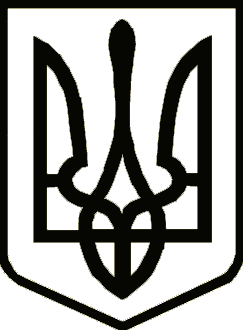 УкраїнаНОСІВСЬКА  МІСЬКА РАДА
Носівського району ЧЕРНІГІВСЬКОЇ  ОБЛАСТІ                    									       ПРОЕКТ                                                  Р І Ш Е Н Н Я                            (сорок сьома  сесія сьомого скликання)14 грудня  2018 року                                                                  №16/47/VІІПро   Програму створення безпечних умов у  закладах освіти Носівської територіальної громадиВідповідно до ст. 32 Закону України «Про місцеве самоврядування в Україні» ст.53 Закону України «Про освіту», ст.22 Закону України «Про загальну середню освіту»,  ст. 18 Закону України «Про дошкільну освіту» та з метою створення умов для забезпечення та збереження фізичного і морального здоров’я учасників навчально-виховного процесу шляхом створення відповідного навчального середовища та реалізації заходів щодо охорони життя і  здоров’я дитини, міська рада вирішила:1. Затвердити Програму створення безпечних умов у  закладах освіти Носівської громади додаток1.2. Відділу освіти, сім’ї, молоді та спорту Носівської міської ради  забезпечити виконання Програми.3. Фінансовому управлінню Носівської міської ради передбачати у бюджеті кошти на фінансування Програми.4. Контроль за виконанням цього рішення покласти на постійну комісію з питань освіти, охорони здоров’я, соціального захисту, культури, туризму, молоді та спорту. Міський голова                                                                       В.М. Ігнатченко